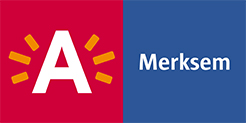 WEDSTRIJD NUTSKASTEN MERKSEM – WEDSTRIJDREGLEMENT Stad Antwerpen en district Merksem organiseren een kunstwedstrijd met als doel circa 30 nutskasten te bekleden met originele kunstwerken. De bekleding zal gebeuren door een kwaliteitsvolle foto van het kunstwerk te laten drukken op een folie die op de nutskasten wordt aangebracht.Elke inwoner van Merksem of persoon die actief is bij een organisatie van Merksem kan deelnemen aan de wedstrijd.De ontwerpen ondersteunen de positieve uitstraling van de wijk. De ontwerpen zijn toepasbaar op het volume van een nutskast (voor-, zij-, bovenaanzicht).De ontwerpen zijn aangepast aan de omgeving van de nutskasten en geschikt voor het publiek domein (bijvoorbeeld: bevatten geen geweld, seks, religieuze of ideologische boodschappen).Het ontwerp is een origineel werk van de kunstenaar-indiener. Indien de stad Antwerpen of het district Merksem aansprakelijk zou gesteld worden voor het schenden van rechten van derden, zal ze de geleden schade volledig verhalen op de indiener van de kunstwerken.Het ontwerp wordt online opgestuurd en beantwoord aan de technische vereisten*. De bestanden zijn van kwaliteit 300 dpi in jpg of pdf. De deelnemer ziet af van enige vergoeding. De deelnemer is zelf verantwoordelijk voor alle kosten verbonden aan de deelname, bijvoorbeeld kosten verbonden aan uitrusting zoals computer, internet, scanner enzovoort. De jury zal trachten alle ingezonden foto’s of digitale bestanden met de beste zorg te behandelen, maar kan niet verantwoordelijk gesteld worden voor elke vorm van schade of verlies dat gebeurt tijdens de manipulatie of elke andere vorm van gegevensverlies bij het downloaden van de beelden via internet.Elke kunstenaar kan maximum 5 ontwerpen via foto’s/digitale bestanden inzenden. Indien de kunstenaar meerdere ontwerpen indient, kan slechts 1 daarvan behoren tot de winnende selectie. Deadline voor het inzenden van de ontwerpen: 31 januari 2019. Deelnemen is gratis.Prijs: het ontwerp wordt uitgevoerd op 1 nutskast of groep nutskasten voor een periode van ca 5 jaar.Een eerste selectie gebeurt door een professionele jury. Uit die selectie zullen de inwoners van Merksem – indien er voldoende inzendingen zijn - de kans krijgen te stemmen op de winnaar. Het niet selecteren van een ontwerp kan op geen enkele wijze aanleiding geven tot een schadevergoeding of compensatie in welke vorm dan ook. En over de keuze van de jury wordt geen argumentatie gevoerd.De winnende kunstenaars zijn bereid om een korte toelichting over hun werk door te geven aan de organisatie. Deze informatie kan op de website van het district geplaatst worden.Door deel te nemen aan deze wedstrijd verklaart u zich akkoord met het wedstrijdreglement en geeft u stad Antwerpen en district Merksem het recht de ingezonden werken te publiceren en eventueel als promotie te gebruiken. 